УТВЕРЖДЕНОраспоряжениемпервого заместителя главы городского округа «город Якутск» от________________№__________________.СВЕДЕНИЯ О ЗЕМЕЛЬНОМ УЧАСТКЕПРОЕКТ МЕЖЕВАНИЯ ТЕРРИТОРИИ с. КИЛЬДЯМЦЫ ТУЛАГИНО-КИЛЬДЯМСКОГО НАСЛЕГА ГО «ГОРОД ЯКУТСК», № 1960 р ОТ 22.11.2017 Г.ПРОЕКТ МЕЖЕВАНИЯ ТЕРРИТОРИИ с. КИЛЬДЯМЦЫ ТУЛАГИНО-КИЛЬДЯМСКОГО НАСЛЕГА ГО «ГОРОД ЯКУТСК», № 1960 р ОТ 22.11.2017 Г.ПРОЕКТ МЕЖЕВАНИЯ ТЕРРИТОРИИ с. КИЛЬДЯМЦЫ ТУЛАГИНО-КИЛЬДЯМСКОГО НАСЛЕГА ГО «ГОРОД ЯКУТСК», № 1960 р ОТ 22.11.2017 Г.ПРОЕКТ МЕЖЕВАНИЯ ТЕРРИТОРИИ с. КИЛЬДЯМЦЫ ТУЛАГИНО-КИЛЬДЯМСКОГО НАСЛЕГА ГО «ГОРОД ЯКУТСК», № 1960 р ОТ 22.11.2017 Г.УСЛОВНЫЙ НОМЕР УЧАСТКА 2.1:131, площадь 1423 кв.мУСЛОВНЫЙ НОМЕР УЧАСТКА 2.1:131, площадь 1423 кв.мУСЛОВНЫЙ НОМЕР УЧАСТКА 2.1:131, площадь 1423 кв.мУСЛОВНЫЙ НОМЕР УЧАСТКА 2.1:131, площадь 1423 кв.мКадастровый квартал: 14:35:106001Кадастровый квартал: 14:35:106001Кадастровый квартал: 14:35:106001Кадастровый квартал: 14:35:106001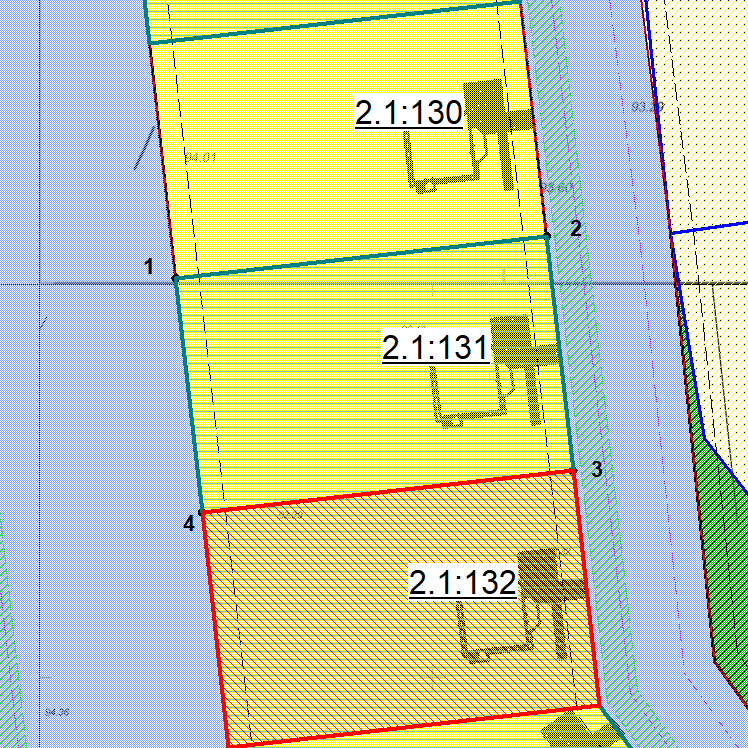 Масштаб 1: 500Масштаб 1: 500Масштаб 1: 500Масштаб 1: 500ЗаявительВасильев Александр ИльичМестонахождениег. Якутск, с. КильдямцыСформирован:16.06.2020Вид разрешенного использованияДля индивидуального жилищного строительстваИсполнитель: Карпова Айталина АнатольевнаИсполнитель: Карпова Айталина АнатольевнаКатегория земельземли населенных пунктов№ХУ1908720,97542270,682908726,31542317,83908756,12542314,424908750,78542267,29